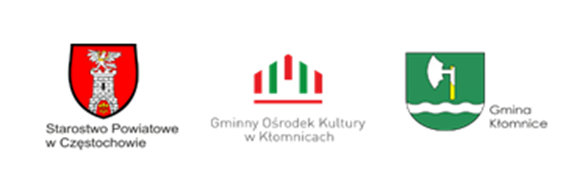 REGULAMIN Regionalnego Festiwalu Piosenki Żołnierskiej i Marszowej Równy Krok - Kłomnice 2023Organizator: Gminny Ośrodek Kultury w KłomnicachWspółorganizatorzy: Starostwo Powiatowe w CzęstochowieGmina KłomniceCele festiwalu:Rozbudzenie u wykonawców zamiłowania do śpiewu i muzyki. Zainteresowanie i przypomnienie piosenek o tematyce żołnierskiej i patriotycznej. Rozwijanie wrażliwości muzycznej. Promocja młodych wokalistów.Miejsce: Gminny Ośrodek Kultury w Kłomnicach ul. Częstochowska 96, 42-270 Kłomnice.Czas trwania: Festiwal trwać będzie od - 25.09.2023 r. do 10.11.2023 r.Festiwal realizowany jest w formie dwuetapowej i siedmiu kategoriach wiekowych.I etap – przyjmowanie zgłoszeń online od dnia – 25.09.2023 r. do 20.10.2023 r.Warunkiem udziału w Festiwalu jest przesłanie prawidłowo wypełnionego formularza zgłoszeniowego, w formie skanu bądź zdjęcia, znajdującego się na stronie www.gokklomnice.pl oraz wysłanie filmu z nagraniem swojego utworu w postaci linku do nagrania umieszczonego w serwisie YouTube na adres e-mailowy pawel@gokklomnice.pl do dnia 20.10.2023 r. W tytule maila należy wpisać: imię i nazwisko uczestnika, tytuł utworu oraz kategorie. Nadesłane nagrania zostaną ocenione przez jury.II etap – Finał – Koncert Finałowy – 10.11.2022 r.Zwycięzcy poszczególnych kategorii wystąpią podczas Koncertu Finałowego na scenie Gminnego Ośrodka Kultury w Kłomnicach.Lista finalistów zostanie opublikowana na stronie www.gokklomnice.pl do dnia 3.11.2023 r.Kategorie wiekowe:Kategoria I – soliści najmłodsi do 4 latKategoria II – soliści najmłodsi  5 - 6 latKategoria III – soliści 7 – 9 lat Kategoria IV – soliści 10 – 12 latKategoria V – soliści  13 – 15 latKategoria VI – soliści 16 – 18 latKategoria VII – dorośli Kategoria VIII – duety i zespoły wokalne do 5 osóbWarunek uczestnictwa:Potwierdzeniem przyjęcia zgłoszenia będzie wiadomość email wysłana przez Organizatora. Każdy uczestnik może przesłać jedną piosenkę w swojej kategorii wiekowej, a czas prezentacji nie może przekraczać 4 minut. Utwór muzyczny wykonany musi być w języku polskim, z akompaniamentem własnym lub z podkładem muzycznym.Ocenie podlegać będą:- dobór repertuaru- umiejętności wokalne- interpretacja utworu- ruch sceniczny- strój i charakteryzacja- oddanie klimatu piosenkiInne postanowienia:Organizatorzy zastrzegają sobie prawo do dowolnego, bezpłatnego dysponowania nagraniami audio i video, publikowania zdjęć i informacji z przebiegu Festiwalu w mediach, publikacjach i wydawnictwach. Organizator zastrzega sobie prawo do dokonania zmian w niniejszym regulaminie. Wszelkie kwestie nie ujęte w regulaminie rozstrzyga Organizator.Koordynator festiwalu: Paweł Leśniak, tel. 34 333 68 30 W związku z rozpoczęciem stosowania z dniem 25 maja 2018 r. Rozporządzenia Parlamentu Europejskiego i Rady (UE) 2016/676 z dnia 27 kwietnia 2016 r. w sprawie ochrony osób fizycznych w związku z przetwarzaniem danych osobowych i w sprawie swobodnego przepływu takich danych oraz uchylenia dyrektywy 95/46/WE (ogólne rozporządzenie o ochronie danych) informujemy o przysługującym Państwu prawom związanym z przetwarzaniem przez Organizatora Konkursu podanych w karcie zgłoszenia danych osobowych.Uczestnikowi Regionalnego Festiwalu Piosenki Żołnierskiej i Marszowej ”Równy Krok” przysługuje prawo dostępu do treści danych osobowych podanych w karcie zgłoszenia, prawo ich poprawiania, sprostowania, usunięcia lub ograniczenia przetwarzania, prawo do przeniesienia danych, prawo do wycofania zgody na przetwarzanie danych osobowych. Wycofanie zgody na przetwarzanie danych osobowych nie ma wpływu na zgodność z prawem przetwarzania, którego dokonano na podstawie zgody przed jej cofnięciem. Dane, o których mowa w karcie zgłoszenia będą przetwarzane do czasu wycofania zgody.Administratorem danych osobowych podanych w karcie zgłoszenia w rozumieniu Rozporządzenia parlamentu Europejskiego i Rady (UE) 2016/676 z dnia 27 kwietnia 2016 r. jest Gminny Ośrodek Kultury z siedzibą w Kłomnicach (42-270) przy ul. Częstochowskiej 96. Podanie danych jest dobrowolne, ale niezbędne do wzięcia udziału w konkursie, a ich przetwarzanie odbywa się w celu organizacji, przeprowadzenia i rozstrzygnięcia Regionalnego Festiwalu Piosenki Żołnierskiej i Marszowej ”Równy Krok” zgodnie z regulaminem w tym ocena nadesłanych zgłoszeń i sporządzenie protokołu przez powołane Jury, przygotowanie dyplomów i wydanie nagród.Dane osobowe laureatów, których nagrody będą ufundowane przez partnerów konkursu, będą udostępnione upoważnionym Przedstawicielom partnerów w celu wydania nagród.Każda osoba, której dane są przetwarzane ma prawo do wniesienia skargi do organu nadzorczego (na chwilę rozpoczęcia Konkursu jest nim Generalny Inspektor Ochrony Danych Osobowych).Osoby, których dane dotyczą, mogą kontaktować się z inspektorem ochrony danych we wszystkich sprawach związanych z przetwarzaniem ich danych oraz wykonywaniem praw przysługujących im na nocy Rozporządzenia Parlamentu Europejskiego i Rady (UE) 2016/676 z dnia 27 kwietnia 2016 r.Dane kontaktowe Inspektora Ochrony Danych Osobowych Gminnego Ośrodka Kultury w Kłomnicach:e-mail: dw_iod@onet.pl